     泰安市中心医院招标采购中心询价表（编号2020-Q-05）报价说明：1、若有意向参与此项目询价，请于2020年6月2日17：00前，同我中心电话联系，联系人：刘老师0538-6298221。2、该询价表供应商填好并加盖公章后于2020年6月2日17：00前密封（送）至泰安市中心医院招标采购中心（办公楼303）龙潭路24号。3、询价表、公司资质、产品图片资料等相关材料一式五份密封提交。4、付款方式：按照相关规定付款。5、本次报价为非一次性报价。 6、报价包含安装费、人工费、配合服务费、税金等所有费用，不再产生任何其他费用。     泰安市中心医院招标采购中心询价表（编号2020-Q-05）报价说明：1、若有意向参与此项目询价，请于2020年6月2日17：00前，同我中心电话联系，联系人：刘老师0538-6298221。2、该询价表供应商填好并加盖公章后于2020年6月2日17：00前密封（送）至泰安市中心医院招标采购中心（办公楼303）龙潭路24号。3、询价表、公司资质、产品图片资料等相关材料一式五份密封提交。4、付款方式：按照相关规定付款。5、本次报价为非一次性报价。 6、报价包含安装费、人工费、配合服务费、税金等所有费用，不再产生任何其他费用。     泰安市中心医院招标采购中心询价表（编号2020-Q-05）报价说明：1、若有意向参与此项目询价，请于2020年6月2日17：00前，同我中心电话联系，联系人：刘老师0538-6298221。2、该询价表供应商填好并加盖公章后于2020年6月2日17：00前密封（送）至泰安市中心医院招标采购中心（办公楼303）龙潭路24号。3、询价表、公司资质、产品图片资料等相关材料一式五份密封提交。4、付款方式：按照相关规定付款。5、本次报价为非一次性报价。 6、报价包含安装费、人工费、配合服务费、税金等所有费用，不再产生任何其他费用。     泰安市中心医院招标采购中心询价表（编号2020-Q-05）报价说明：1、若有意向参与此项目询价，请于2020年6月2日17：00前，同我中心电话联系，联系人：刘老师0538-6298221。2、该询价表供应商填好并加盖公章后于2020年6月2日17：00前密封（送）至泰安市中心医院招标采购中心（办公楼303）龙潭路24号。3、询价表、公司资质、产品图片资料等相关材料一式五份密封提交。4、付款方式：按照相关规定付款。5、本次报价为非一次性报价。 6、报价包含安装费、人工费、配合服务费、税金等所有费用，不再产生任何其他费用。     泰安市中心医院招标采购中心询价表（编号2020-Q-05）报价说明：1、若有意向参与此项目询价，请于2020年6月2日17：00前，同我中心电话联系，联系人：刘老师0538-6298221。2、该询价表供应商填好并加盖公章后于2020年6月2日17：00前密封（送）至泰安市中心医院招标采购中心（办公楼303）龙潭路24号。3、询价表、公司资质、产品图片资料等相关材料一式五份密封提交。4、付款方式：按照相关规定付款。5、本次报价为非一次性报价。 6、报价包含安装费、人工费、配合服务费、税金等所有费用，不再产生任何其他费用。     泰安市中心医院招标采购中心询价表（编号2020-Q-05）报价说明：1、若有意向参与此项目询价，请于2020年6月2日17：00前，同我中心电话联系，联系人：刘老师0538-6298221。2、该询价表供应商填好并加盖公章后于2020年6月2日17：00前密封（送）至泰安市中心医院招标采购中心（办公楼303）龙潭路24号。3、询价表、公司资质、产品图片资料等相关材料一式五份密封提交。4、付款方式：按照相关规定付款。5、本次报价为非一次性报价。 6、报价包含安装费、人工费、配合服务费、税金等所有费用，不再产生任何其他费用。     泰安市中心医院招标采购中心询价表（编号2020-Q-05）报价说明：1、若有意向参与此项目询价，请于2020年6月2日17：00前，同我中心电话联系，联系人：刘老师0538-6298221。2、该询价表供应商填好并加盖公章后于2020年6月2日17：00前密封（送）至泰安市中心医院招标采购中心（办公楼303）龙潭路24号。3、询价表、公司资质、产品图片资料等相关材料一式五份密封提交。4、付款方式：按照相关规定付款。5、本次报价为非一次性报价。 6、报价包含安装费、人工费、配合服务费、税金等所有费用，不再产生任何其他费用。     泰安市中心医院招标采购中心询价表（编号2020-Q-05）报价说明：1、若有意向参与此项目询价，请于2020年6月2日17：00前，同我中心电话联系，联系人：刘老师0538-6298221。2、该询价表供应商填好并加盖公章后于2020年6月2日17：00前密封（送）至泰安市中心医院招标采购中心（办公楼303）龙潭路24号。3、询价表、公司资质、产品图片资料等相关材料一式五份密封提交。4、付款方式：按照相关规定付款。5、本次报价为非一次性报价。 6、报价包含安装费、人工费、配合服务费、税金等所有费用，不再产生任何其他费用。产品样式产品名称数量规格品牌单价供货期质保期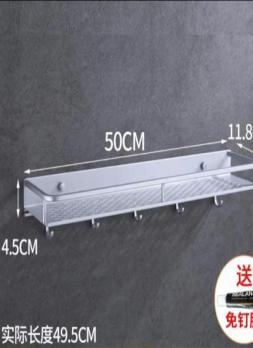 浴室置物架（长方形）140个单层带挂钩太空铝置物架长45-50cm左右宽12cm左右SAN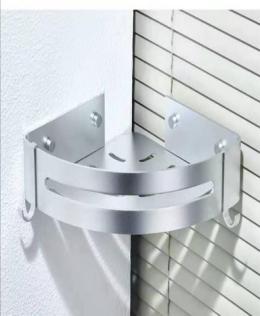 浴室置物架（扇形）    140个单层带挂钩太空铝置物架长约22.5cm高约5.5cm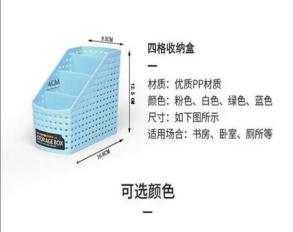 桌面收纳盒 四格    140个长16.8cm宽9.5cm高12.5cm填报单位：（公章）                                联系人：             电话：填报单位：（公章）                                联系人：             电话：填报单位：（公章）                                联系人：             电话：填报单位：（公章）                                联系人：             电话：填报单位：（公章）                                联系人：             电话：填报单位：（公章）                                联系人：             电话：填报单位：（公章）                                联系人：             电话：填报单位：（公章）                                联系人：             电话：